1. DATOS GENERALES DE LA UNIDAD DE APRENDIZAJE (UA) O ASIGNATURA1. DATOS GENERALES DE LA UNIDAD DE APRENDIZAJE (UA) O ASIGNATURA1. DATOS GENERALES DE LA UNIDAD DE APRENDIZAJE (UA) O ASIGNATURA1. DATOS GENERALES DE LA UNIDAD DE APRENDIZAJE (UA) O ASIGNATURA1. DATOS GENERALES DE LA UNIDAD DE APRENDIZAJE (UA) O ASIGNATURA1. DATOS GENERALES DE LA UNIDAD DE APRENDIZAJE (UA) O ASIGNATURA1. DATOS GENERALES DE LA UNIDAD DE APRENDIZAJE (UA) O ASIGNATURANombre de la Unidad de Aprendizaje (UA) o AsignaturaNombre de la Unidad de Aprendizaje (UA) o AsignaturaNombre de la Unidad de Aprendizaje (UA) o AsignaturaNombre de la Unidad de Aprendizaje (UA) o AsignaturaNombre de la Unidad de Aprendizaje (UA) o AsignaturaNombre de la Unidad de Aprendizaje (UA) o AsignaturaClave de la UACircuitos Analógicos ICircuitos Analógicos ICircuitos Analógicos ICircuitos Analógicos ICircuitos Analógicos ICircuitos Analógicos II7277Modalidad de la UATipo de UATipo de UATipo de UAÁrea de formaciónÁrea de formaciónValor en créditosEscolarizadaCursoCursoCursoBásica ParticularBásica Particular8UA de pre-requisitoUA de pre-requisitoUA simultaneoUA simultaneoUA simultaneoUA posterioresUA posterioresNANASeminario de Solución de Problemas de Circuitos Analógicos ISeminario de Solución de Problemas de Circuitos Analógicos ISeminario de Solución de Problemas de Circuitos Analógicos ICircuitos Analógicos IICircuitos Analógicos IIHoras totales de teoríaHoras totales de teoríaHoras totales de prácticaHoras totales de prácticaHoras totales de prácticaHoras totales del cursoHoras totales del curso51511717176868Licenciatura(s) en que se imparteLicenciatura(s) en que se imparteLicenciatura(s) en que se imparteMódulo al que perteneceMódulo al que perteneceMódulo al que perteneceMódulo al que perteneceIngeniería en Comunicaciones y ElectrónicaIngeniería en Comunicaciones y ElectrónicaIngeniería en Comunicaciones y ElectrónicaElectrónica AnalógicaElectrónica AnalógicaElectrónica AnalógicaElectrónica AnalógicaDepartamentoDepartamentoDepartamentoAcademia a la que perteneceAcademia a la que perteneceAcademia a la que perteneceAcademia a la que perteneceDepartamento de ElectrónicaDepartamento de ElectrónicaDepartamento de ElectrónicaAcademia de Electrónica AnalógicaAcademia de Electrónica AnalógicaAcademia de Electrónica AnalógicaAcademia de Electrónica AnalógicaElaboróElaboróElaboróFecha de elaboración o revisiónFecha de elaboración o revisiónFecha de elaboración o revisiónFecha de elaboración o revisiónDr. Edwin Christian Becerra AlvarezDr. Edwin Christian Becerra AlvarezDr. Edwin Christian Becerra Alvarez15 de Enero de 202215 de Enero de 202215 de Enero de 202215 de Enero de 20222. DESCRIPCIÓN DE LA UA O ASIGNATURA2. DESCRIPCIÓN DE LA UA O ASIGNATURA2. DESCRIPCIÓN DE LA UA O ASIGNATURA2. DESCRIPCIÓN DE LA UA O ASIGNATURAPresentaciónPresentaciónPresentaciónPresentaciónEsta unidad de aprendizaje se integra en el plan de estudios de Ingeniería en Comunicaciones y Electrónica con el propósito de promover en el estudiante capacidades de análisis e implementación de circuitos analógicos; realizando trabajos en forma individual y en equipo, que permitan la integración de tecnologías que le ayuden a resolver problemas del entorno profesional, aplicando normas técnicas y estándares internacionales. También podrá crear, innovar y transferir tecnología aplicando métodos y procedimientos en proyectos de ingeniería en electrónica analógica, tomando en cuenta el desarrollo sustentable del entorno y la aplicación de tecnologías de la información.Esta unidad de aprendizaje se integra en el plan de estudios de Ingeniería en Comunicaciones y Electrónica con el propósito de promover en el estudiante capacidades de análisis e implementación de circuitos analógicos; realizando trabajos en forma individual y en equipo, que permitan la integración de tecnologías que le ayuden a resolver problemas del entorno profesional, aplicando normas técnicas y estándares internacionales. También podrá crear, innovar y transferir tecnología aplicando métodos y procedimientos en proyectos de ingeniería en electrónica analógica, tomando en cuenta el desarrollo sustentable del entorno y la aplicación de tecnologías de la información.Esta unidad de aprendizaje se integra en el plan de estudios de Ingeniería en Comunicaciones y Electrónica con el propósito de promover en el estudiante capacidades de análisis e implementación de circuitos analógicos; realizando trabajos en forma individual y en equipo, que permitan la integración de tecnologías que le ayuden a resolver problemas del entorno profesional, aplicando normas técnicas y estándares internacionales. También podrá crear, innovar y transferir tecnología aplicando métodos y procedimientos en proyectos de ingeniería en electrónica analógica, tomando en cuenta el desarrollo sustentable del entorno y la aplicación de tecnologías de la información.Esta unidad de aprendizaje se integra en el plan de estudios de Ingeniería en Comunicaciones y Electrónica con el propósito de promover en el estudiante capacidades de análisis e implementación de circuitos analógicos; realizando trabajos en forma individual y en equipo, que permitan la integración de tecnologías que le ayuden a resolver problemas del entorno profesional, aplicando normas técnicas y estándares internacionales. También podrá crear, innovar y transferir tecnología aplicando métodos y procedimientos en proyectos de ingeniería en electrónica analógica, tomando en cuenta el desarrollo sustentable del entorno y la aplicación de tecnologías de la información.Relación con el perfilRelación con el perfilRelación con el perfilRelación con el perfilModularModularDe egresoDe egresoLa unidad de aprendizaje forma parte del Módulo de Electrónica Analógica, tiene como propósito que el alumno adquiera la capacidad de diseñar y analizar circuitos analógicos para procesar señales analógicas, con la ayuda de lenguajes de descripción de hardware y herramientas computacionales de simulación eléctrica.La unidad de aprendizaje forma parte del Módulo de Electrónica Analógica, tiene como propósito que el alumno adquiera la capacidad de diseñar y analizar circuitos analógicos para procesar señales analógicas, con la ayuda de lenguajes de descripción de hardware y herramientas computacionales de simulación eléctrica.El alumno sera capaz de diseñar e implementar circuitos analógicos utilizando software especializado mediante el uso de lenguajes de descripción de hardware.El alumno sera capaz de diseñar e implementar circuitos analógicos utilizando software especializado mediante el uso de lenguajes de descripción de hardware.Competencias a desarrollar en la UA o AsignaturaCompetencias a desarrollar en la UA o AsignaturaCompetencias a desarrollar en la UA o AsignaturaCompetencias a desarrollar en la UA o AsignaturaTransversalesGenéricasGenéricasProfesionalesDiseña e implementa circuitos analógicos empleando leguajes de descripción de hardware.Analiza circuitos analógicos con dispositivos activos.Diseña circuitos analógicos utilizando lenguaje de descipción de hardware.Implementa circuitos analógicos basados en el uso de dispositivos activos.Analiza circuitos analógicos con dispositivos activos.Diseña circuitos analógicos utilizando lenguaje de descipción de hardware.Implementa circuitos analógicos basados en el uso de dispositivos activos.Diseña circuitos analógicos capaces de procesar señales analógicas.Implementa circuitos de adaptación de sensores analógicos.Describe un circuito analógico utilizando lenguaje de descripción de hardware.Simula un circuito analógico utilizando software especializado.Saberes involucrados en la UA o AsignaturaSaberes involucrados en la UA o AsignaturaSaberes involucrados en la UA o AsignaturaSaberes involucrados en la UA o AsignaturaSaber (conocimientos)Saber hacer (habilidades)Saber hacer (habilidades)Saber ser (actitudes y valores)Dispositivos semiconductores.Circuitos con diodos.Transistores BJT.Transistores CMOS.Amplificadores.Analiza y propone una solución a problemas de señales analógicas mediante el uso de circuitos analógicos.Describe un circuito analógico utilizando lenguaje de descripción de hardware para poder simularlo utilizando software especializado.Analiza y propone una solución a problemas de señales analógicas mediante el uso de circuitos analógicos.Describe un circuito analógico utilizando lenguaje de descripción de hardware para poder simularlo utilizando software especializado.Respeto.Liderazgo.Orden.Limpieza.Manejo del tiempo.Aprovechamiento de materiales.Confianza en sí mismo.Innovación.Solidaridad.Producto Integrador Final de la UA o AsignaturaProducto Integrador Final de la UA o AsignaturaProducto Integrador Final de la UA o AsignaturaProducto Integrador Final de la UA o AsignaturaTítulo del Producto: Proyecto integrador de un diseño para un circuito analógico.Objetivo: Diseñar circuitos analógicos mediante el análisis de los elementos y técnicas de polarización de circuitos analógicos utilizando dispositivos activos, de acuerdo a la normatividad y estándares internacionales, el cual permitirá procesar señales analógicas con el propósito de adaptarlas para una siguiente etapa.Descripción: El alumno realizará el diseño de un amplificador analógico, para lo cual analizará los requerimientos para dicho amplificador y mediante el uso de dispositivos activos descritos en lenguaje de descripción de hardware propondrá una solución que cumpla con los objetivos. Además, todo el flujo de diseño será descrito en un reporte técnico que debe contener: introducción, problematización, justificación, desarrollo (cálculos, dibujos y textos), conclusiones y referencias de apoyo.Título del Producto: Proyecto integrador de un diseño para un circuito analógico.Objetivo: Diseñar circuitos analógicos mediante el análisis de los elementos y técnicas de polarización de circuitos analógicos utilizando dispositivos activos, de acuerdo a la normatividad y estándares internacionales, el cual permitirá procesar señales analógicas con el propósito de adaptarlas para una siguiente etapa.Descripción: El alumno realizará el diseño de un amplificador analógico, para lo cual analizará los requerimientos para dicho amplificador y mediante el uso de dispositivos activos descritos en lenguaje de descripción de hardware propondrá una solución que cumpla con los objetivos. Además, todo el flujo de diseño será descrito en un reporte técnico que debe contener: introducción, problematización, justificación, desarrollo (cálculos, dibujos y textos), conclusiones y referencias de apoyo.Título del Producto: Proyecto integrador de un diseño para un circuito analógico.Objetivo: Diseñar circuitos analógicos mediante el análisis de los elementos y técnicas de polarización de circuitos analógicos utilizando dispositivos activos, de acuerdo a la normatividad y estándares internacionales, el cual permitirá procesar señales analógicas con el propósito de adaptarlas para una siguiente etapa.Descripción: El alumno realizará el diseño de un amplificador analógico, para lo cual analizará los requerimientos para dicho amplificador y mediante el uso de dispositivos activos descritos en lenguaje de descripción de hardware propondrá una solución que cumpla con los objetivos. Además, todo el flujo de diseño será descrito en un reporte técnico que debe contener: introducción, problematización, justificación, desarrollo (cálculos, dibujos y textos), conclusiones y referencias de apoyo.Título del Producto: Proyecto integrador de un diseño para un circuito analógico.Objetivo: Diseñar circuitos analógicos mediante el análisis de los elementos y técnicas de polarización de circuitos analógicos utilizando dispositivos activos, de acuerdo a la normatividad y estándares internacionales, el cual permitirá procesar señales analógicas con el propósito de adaptarlas para una siguiente etapa.Descripción: El alumno realizará el diseño de un amplificador analógico, para lo cual analizará los requerimientos para dicho amplificador y mediante el uso de dispositivos activos descritos en lenguaje de descripción de hardware propondrá una solución que cumpla con los objetivos. Además, todo el flujo de diseño será descrito en un reporte técnico que debe contener: introducción, problematización, justificación, desarrollo (cálculos, dibujos y textos), conclusiones y referencias de apoyo.3. ORGANIZADOR GRÁFICO DE LOS CONTENIDOS DE LA UA O ASIGNATURA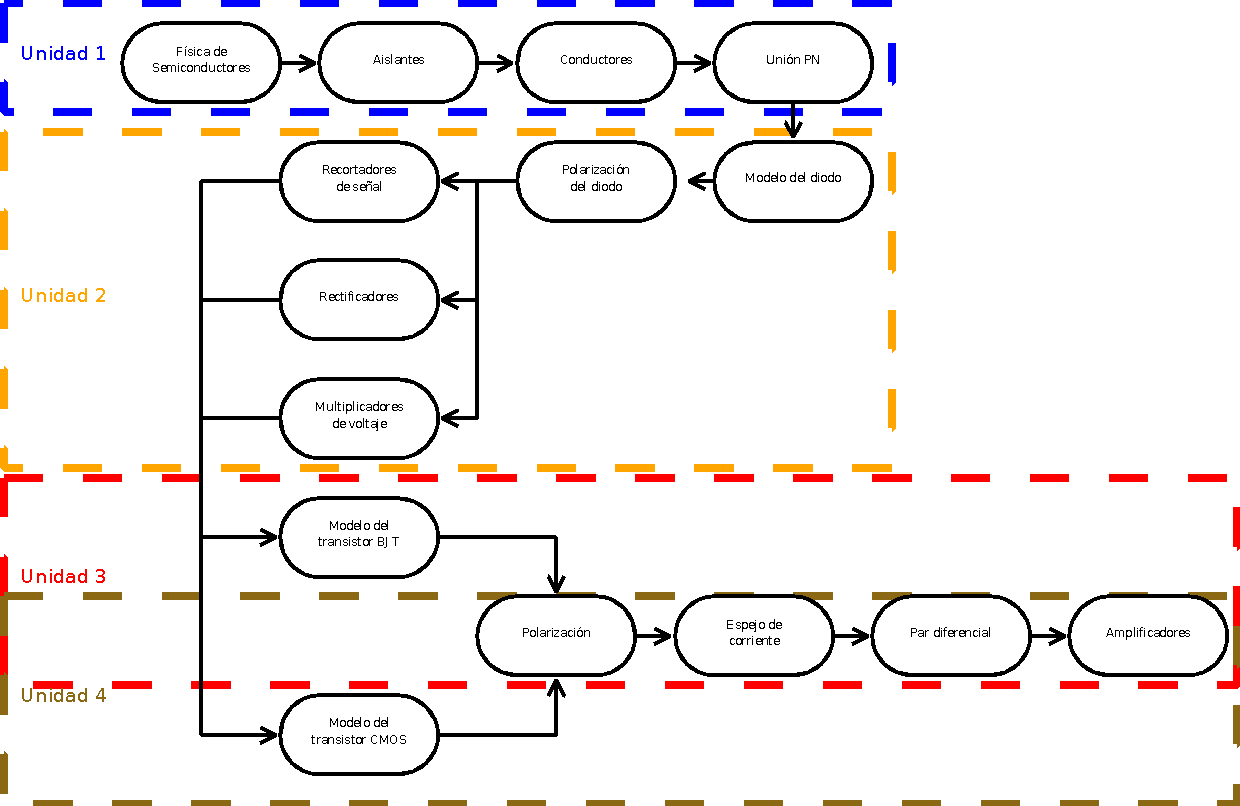 4. SECUENCIA DEL CURSO POR UNIDADES TEMÁTICAS4. SECUENCIA DEL CURSO POR UNIDADES TEMÁTICAS4. SECUENCIA DEL CURSO POR UNIDADES TEMÁTICAS4. SECUENCIA DEL CURSO POR UNIDADES TEMÁTICAS4. SECUENCIA DEL CURSO POR UNIDADES TEMÁTICAS4. SECUENCIA DEL CURSO POR UNIDADES TEMÁTICAS4. SECUENCIA DEL CURSO POR UNIDADES TEMÁTICAS4. SECUENCIA DEL CURSO POR UNIDADES TEMÁTICAS4. SECUENCIA DEL CURSO POR UNIDADES TEMÁTICAS4. SECUENCIA DEL CURSO POR UNIDADES TEMÁTICAS4. SECUENCIA DEL CURSO POR UNIDADES TEMÁTICASUnidad temática 1: Teoría Básica de Semiconductores.Unidad temática 1: Teoría Básica de Semiconductores.Unidad temática 1: Teoría Básica de Semiconductores.Unidad temática 1: Teoría Básica de Semiconductores.Unidad temática 1: Teoría Básica de Semiconductores.Unidad temática 1: Teoría Básica de Semiconductores.Unidad temática 1: Teoría Básica de Semiconductores.Unidad temática 1: Teoría Básica de Semiconductores.Unidad temática 1: Teoría Básica de Semiconductores.Unidad temática 1: Teoría Básica de Semiconductores.Unidad temática 1: Teoría Básica de Semiconductores.Objetivo de la unidad temática: El alumno comprenderá los principios básicos de funcionamiento de los dispositivos semiconductores.Introducción: Esta unidad prentende motivar el aprendizaje de la electrónica analógica mediante la teoría básica de dispositivos semiconductores, lo cual sentará las bases para el estudio de los circuitos analógicos con dispositivos activos.Objetivo de la unidad temática: El alumno comprenderá los principios básicos de funcionamiento de los dispositivos semiconductores.Introducción: Esta unidad prentende motivar el aprendizaje de la electrónica analógica mediante la teoría básica de dispositivos semiconductores, lo cual sentará las bases para el estudio de los circuitos analógicos con dispositivos activos.Objetivo de la unidad temática: El alumno comprenderá los principios básicos de funcionamiento de los dispositivos semiconductores.Introducción: Esta unidad prentende motivar el aprendizaje de la electrónica analógica mediante la teoría básica de dispositivos semiconductores, lo cual sentará las bases para el estudio de los circuitos analógicos con dispositivos activos.Objetivo de la unidad temática: El alumno comprenderá los principios básicos de funcionamiento de los dispositivos semiconductores.Introducción: Esta unidad prentende motivar el aprendizaje de la electrónica analógica mediante la teoría básica de dispositivos semiconductores, lo cual sentará las bases para el estudio de los circuitos analógicos con dispositivos activos.Objetivo de la unidad temática: El alumno comprenderá los principios básicos de funcionamiento de los dispositivos semiconductores.Introducción: Esta unidad prentende motivar el aprendizaje de la electrónica analógica mediante la teoría básica de dispositivos semiconductores, lo cual sentará las bases para el estudio de los circuitos analógicos con dispositivos activos.Objetivo de la unidad temática: El alumno comprenderá los principios básicos de funcionamiento de los dispositivos semiconductores.Introducción: Esta unidad prentende motivar el aprendizaje de la electrónica analógica mediante la teoría básica de dispositivos semiconductores, lo cual sentará las bases para el estudio de los circuitos analógicos con dispositivos activos.Objetivo de la unidad temática: El alumno comprenderá los principios básicos de funcionamiento de los dispositivos semiconductores.Introducción: Esta unidad prentende motivar el aprendizaje de la electrónica analógica mediante la teoría básica de dispositivos semiconductores, lo cual sentará las bases para el estudio de los circuitos analógicos con dispositivos activos.Objetivo de la unidad temática: El alumno comprenderá los principios básicos de funcionamiento de los dispositivos semiconductores.Introducción: Esta unidad prentende motivar el aprendizaje de la electrónica analógica mediante la teoría básica de dispositivos semiconductores, lo cual sentará las bases para el estudio de los circuitos analógicos con dispositivos activos.Objetivo de la unidad temática: El alumno comprenderá los principios básicos de funcionamiento de los dispositivos semiconductores.Introducción: Esta unidad prentende motivar el aprendizaje de la electrónica analógica mediante la teoría básica de dispositivos semiconductores, lo cual sentará las bases para el estudio de los circuitos analógicos con dispositivos activos.Objetivo de la unidad temática: El alumno comprenderá los principios básicos de funcionamiento de los dispositivos semiconductores.Introducción: Esta unidad prentende motivar el aprendizaje de la electrónica analógica mediante la teoría básica de dispositivos semiconductores, lo cual sentará las bases para el estudio de los circuitos analógicos con dispositivos activos.Objetivo de la unidad temática: El alumno comprenderá los principios básicos de funcionamiento de los dispositivos semiconductores.Introducción: Esta unidad prentende motivar el aprendizaje de la electrónica analógica mediante la teoría básica de dispositivos semiconductores, lo cual sentará las bases para el estudio de los circuitos analógicos con dispositivos activos.Contenido temáticoContenido temáticoSaberes involucradosSaberes involucradosSaberes involucradosSaberes involucradosSaberes involucradosSaberes involucradosProducto de la unidad temáticaProducto de la unidad temáticaProducto de la unidad temáticaAislantes.Definición.Estructura física.Conductores.Definición.Estructura física.Semiconductores intrínsecos y extrínsecos.Red cristalina.Dopado.Huecos y electrones.Tipos de semiconductores.La unión PN.Región de empobrecimiento.En equilibrio.Polarización.Aislantes.Definición.Estructura física.Conductores.Definición.Estructura física.Semiconductores intrínsecos y extrínsecos.Red cristalina.Dopado.Huecos y electrones.Tipos de semiconductores.La unión PN.Región de empobrecimiento.En equilibrio.Polarización.Comprende la diferencia entre conductor, aislante y semiconductor.Conoce la estructura atómica de los semiconductores.Determina la candidad de huecos y electrones en un semiconductor dopado.Calcula el tamaño de la región de empobrecimiento en una unión PN.Comprende la diferencia entre conductor, aislante y semiconductor.Conoce la estructura atómica de los semiconductores.Determina la candidad de huecos y electrones en un semiconductor dopado.Calcula el tamaño de la región de empobrecimiento en una unión PN.Comprende la diferencia entre conductor, aislante y semiconductor.Conoce la estructura atómica de los semiconductores.Determina la candidad de huecos y electrones en un semiconductor dopado.Calcula el tamaño de la región de empobrecimiento en una unión PN.Comprende la diferencia entre conductor, aislante y semiconductor.Conoce la estructura atómica de los semiconductores.Determina la candidad de huecos y electrones en un semiconductor dopado.Calcula el tamaño de la región de empobrecimiento en una unión PN.Comprende la diferencia entre conductor, aislante y semiconductor.Conoce la estructura atómica de los semiconductores.Determina la candidad de huecos y electrones en un semiconductor dopado.Calcula el tamaño de la región de empobrecimiento en una unión PN.Comprende la diferencia entre conductor, aislante y semiconductor.Conoce la estructura atómica de los semiconductores.Determina la candidad de huecos y electrones en un semiconductor dopado.Calcula el tamaño de la región de empobrecimiento en una unión PN.Resolución de problemas de semiconductores.Resolución de problemas de semiconductores.Resolución de problemas de semiconductores.Actividades del docenteActividades del estudianteActividades del estudianteActividades del estudianteEvidencia de la actividadEvidencia de la actividadEvidencia de la actividadEvidencia de la actividadRecursos y materialesRecursos y materialesTiempo destinadoExposición audio-visual sobre teoría de seminconductores.Solución de ejercicios de ejemplo.Lectura de teoría sobre semiconductores.Resolución de ejercicios sobre semiconductores.Lectura de teoría sobre semiconductores.Resolución de ejercicios sobre semiconductores.Lectura de teoría sobre semiconductores.Resolución de ejercicios sobre semiconductores.Problemas resueltos.Problemas resueltos.Problemas resueltos.Problemas resueltos.Lápiz y papel.Calculadora.Software matemático.Lápiz y papel.Calculadora.Software matemático.8 horasUnidad temática 2: Teoría del Diodo.Unidad temática 2: Teoría del Diodo.Unidad temática 2: Teoría del Diodo.Unidad temática 2: Teoría del Diodo.Unidad temática 2: Teoría del Diodo.Unidad temática 2: Teoría del Diodo.Unidad temática 2: Teoría del Diodo.Unidad temática 2: Teoría del Diodo.Unidad temática 2: Teoría del Diodo.Unidad temática 2: Teoría del Diodo.Unidad temática 2: Teoría del Diodo.Objetivo de la unidad temática: El alumno comprenderá el funcionamiento, operación y modelo eléctrico de los diodos con base en la teoría de semiconductores y los fundamentos de circuitos eléctricos. Además, analizará y diseñará circuitos implementados con diodos.Introducción: En esta unidad se analizará el funcionamiento del diodo basándose en la teoría de semiconductores, lo que le permitirá implementar circuitos con diodos utilizando tanto el lenguaje de descripción de hardware como de forma física, tales como rectificadores, multiplicadores de voltaje y recortadores de señal.Objetivo de la unidad temática: El alumno comprenderá el funcionamiento, operación y modelo eléctrico de los diodos con base en la teoría de semiconductores y los fundamentos de circuitos eléctricos. Además, analizará y diseñará circuitos implementados con diodos.Introducción: En esta unidad se analizará el funcionamiento del diodo basándose en la teoría de semiconductores, lo que le permitirá implementar circuitos con diodos utilizando tanto el lenguaje de descripción de hardware como de forma física, tales como rectificadores, multiplicadores de voltaje y recortadores de señal.Objetivo de la unidad temática: El alumno comprenderá el funcionamiento, operación y modelo eléctrico de los diodos con base en la teoría de semiconductores y los fundamentos de circuitos eléctricos. Además, analizará y diseñará circuitos implementados con diodos.Introducción: En esta unidad se analizará el funcionamiento del diodo basándose en la teoría de semiconductores, lo que le permitirá implementar circuitos con diodos utilizando tanto el lenguaje de descripción de hardware como de forma física, tales como rectificadores, multiplicadores de voltaje y recortadores de señal.Objetivo de la unidad temática: El alumno comprenderá el funcionamiento, operación y modelo eléctrico de los diodos con base en la teoría de semiconductores y los fundamentos de circuitos eléctricos. Además, analizará y diseñará circuitos implementados con diodos.Introducción: En esta unidad se analizará el funcionamiento del diodo basándose en la teoría de semiconductores, lo que le permitirá implementar circuitos con diodos utilizando tanto el lenguaje de descripción de hardware como de forma física, tales como rectificadores, multiplicadores de voltaje y recortadores de señal.Objetivo de la unidad temática: El alumno comprenderá el funcionamiento, operación y modelo eléctrico de los diodos con base en la teoría de semiconductores y los fundamentos de circuitos eléctricos. Además, analizará y diseñará circuitos implementados con diodos.Introducción: En esta unidad se analizará el funcionamiento del diodo basándose en la teoría de semiconductores, lo que le permitirá implementar circuitos con diodos utilizando tanto el lenguaje de descripción de hardware como de forma física, tales como rectificadores, multiplicadores de voltaje y recortadores de señal.Objetivo de la unidad temática: El alumno comprenderá el funcionamiento, operación y modelo eléctrico de los diodos con base en la teoría de semiconductores y los fundamentos de circuitos eléctricos. Además, analizará y diseñará circuitos implementados con diodos.Introducción: En esta unidad se analizará el funcionamiento del diodo basándose en la teoría de semiconductores, lo que le permitirá implementar circuitos con diodos utilizando tanto el lenguaje de descripción de hardware como de forma física, tales como rectificadores, multiplicadores de voltaje y recortadores de señal.Objetivo de la unidad temática: El alumno comprenderá el funcionamiento, operación y modelo eléctrico de los diodos con base en la teoría de semiconductores y los fundamentos de circuitos eléctricos. Además, analizará y diseñará circuitos implementados con diodos.Introducción: En esta unidad se analizará el funcionamiento del diodo basándose en la teoría de semiconductores, lo que le permitirá implementar circuitos con diodos utilizando tanto el lenguaje de descripción de hardware como de forma física, tales como rectificadores, multiplicadores de voltaje y recortadores de señal.Objetivo de la unidad temática: El alumno comprenderá el funcionamiento, operación y modelo eléctrico de los diodos con base en la teoría de semiconductores y los fundamentos de circuitos eléctricos. Además, analizará y diseñará circuitos implementados con diodos.Introducción: En esta unidad se analizará el funcionamiento del diodo basándose en la teoría de semiconductores, lo que le permitirá implementar circuitos con diodos utilizando tanto el lenguaje de descripción de hardware como de forma física, tales como rectificadores, multiplicadores de voltaje y recortadores de señal.Objetivo de la unidad temática: El alumno comprenderá el funcionamiento, operación y modelo eléctrico de los diodos con base en la teoría de semiconductores y los fundamentos de circuitos eléctricos. Además, analizará y diseñará circuitos implementados con diodos.Introducción: En esta unidad se analizará el funcionamiento del diodo basándose en la teoría de semiconductores, lo que le permitirá implementar circuitos con diodos utilizando tanto el lenguaje de descripción de hardware como de forma física, tales como rectificadores, multiplicadores de voltaje y recortadores de señal.Objetivo de la unidad temática: El alumno comprenderá el funcionamiento, operación y modelo eléctrico de los diodos con base en la teoría de semiconductores y los fundamentos de circuitos eléctricos. Además, analizará y diseñará circuitos implementados con diodos.Introducción: En esta unidad se analizará el funcionamiento del diodo basándose en la teoría de semiconductores, lo que le permitirá implementar circuitos con diodos utilizando tanto el lenguaje de descripción de hardware como de forma física, tales como rectificadores, multiplicadores de voltaje y recortadores de señal.Objetivo de la unidad temática: El alumno comprenderá el funcionamiento, operación y modelo eléctrico de los diodos con base en la teoría de semiconductores y los fundamentos de circuitos eléctricos. Además, analizará y diseñará circuitos implementados con diodos.Introducción: En esta unidad se analizará el funcionamiento del diodo basándose en la teoría de semiconductores, lo que le permitirá implementar circuitos con diodos utilizando tanto el lenguaje de descripción de hardware como de forma física, tales como rectificadores, multiplicadores de voltaje y recortadores de señal.Contenido temáticoContenido temáticoContenido temáticoSaberes involucradosSaberes involucradosSaberes involucradosSaberes involucradosSaberes involucradosProducto de la unidad temáticaProducto de la unidad temáticaProducto de la unidad temáticaFuncionamiento del diodo.Símbolo.Polarización.Modelo del diodo.Gran señal.Pequeña señal.Circuitos rectificadores.Voltaje RMS.Filtrado.Factor de rizo.Recortadores de señal.Multiplicadores de voltaje.Una etapa.Dos o más etapas.Funcionamiento del diodo.Símbolo.Polarización.Modelo del diodo.Gran señal.Pequeña señal.Circuitos rectificadores.Voltaje RMS.Filtrado.Factor de rizo.Recortadores de señal.Multiplicadores de voltaje.Una etapa.Dos o más etapas.Funcionamiento del diodo.Símbolo.Polarización.Modelo del diodo.Gran señal.Pequeña señal.Circuitos rectificadores.Voltaje RMS.Filtrado.Factor de rizo.Recortadores de señal.Multiplicadores de voltaje.Una etapa.Dos o más etapas.Comprende el funcionamiento de los diodos.Diseña e implementa fuentes de alimentación.Diseña e implementa circuitos recortadores de señal.Comprende el principio de funcionamiento de los multiplicadores de voltaje.Comprende el funcionamiento de los diodos.Diseña e implementa fuentes de alimentación.Diseña e implementa circuitos recortadores de señal.Comprende el principio de funcionamiento de los multiplicadores de voltaje.Comprende el funcionamiento de los diodos.Diseña e implementa fuentes de alimentación.Diseña e implementa circuitos recortadores de señal.Comprende el principio de funcionamiento de los multiplicadores de voltaje.Comprende el funcionamiento de los diodos.Diseña e implementa fuentes de alimentación.Diseña e implementa circuitos recortadores de señal.Comprende el principio de funcionamiento de los multiplicadores de voltaje.Comprende el funcionamiento de los diodos.Diseña e implementa fuentes de alimentación.Diseña e implementa circuitos recortadores de señal.Comprende el principio de funcionamiento de los multiplicadores de voltaje.Reporte de práctica para un circuito implementado con diodos.Reporte de práctica para un circuito implementado con diodos.Reporte de práctica para un circuito implementado con diodos.Actividades del docenteActividades del estudianteActividades del estudianteActividades del estudianteActividades del estudianteEvidencia de la actividadEvidencia de la actividadEvidencia de la actividadRecursos y materialesTiempo destinadoTiempo destinadoAnálsis y solución de circuitos con diodos.Exposición audio-visual sobre el uso del simulador eléctrico.Resolución de problemas sobre circuitos con diodos.Diseño de circuitos implementados con diodos.Resolución de problemas sobre circuitos con diodos.Diseño de circuitos implementados con diodos.Resolución de problemas sobre circuitos con diodos.Diseño de circuitos implementados con diodos.Resolución de problemas sobre circuitos con diodos.Diseño de circuitos implementados con diodos.Reporte de práctica.Reporte de práctica.Reporte de práctica.Lápiz y papel.Calculadora.Software de simulación eléctrica.Diodos.Protoboard.Osciloscopio.16 horas16 horasUnidad temática 3: Transistor BJT.Unidad temática 3: Transistor BJT.Unidad temática 3: Transistor BJT.Unidad temática 3: Transistor BJT.Unidad temática 3: Transistor BJT.Unidad temática 3: Transistor BJT.Unidad temática 3: Transistor BJT.Unidad temática 3: Transistor BJT.Unidad temática 3: Transistor BJT.Unidad temática 3: Transistor BJT.Unidad temática 3: Transistor BJT.Objetivo de la unidad temática: El alumno comprenderá el modelo eléctrico, operación y funcionamiento de los transistores BJT con base en el funcionamiento de la unión PN y los diodos. Además, analizará y simulará circuitos implementados con transistores BJT.Introducción: En esta unidad se analizará el funcionamiento del transistor BJT en base a la unión PN y los diodos, lo que le permitirá implementar circuitos activos con transistores BJT utilizando tanto el lenguaje de descripción de hardware como de forma física, tales como espejos de corriente y amplificadores.Objetivo de la unidad temática: El alumno comprenderá el modelo eléctrico, operación y funcionamiento de los transistores BJT con base en el funcionamiento de la unión PN y los diodos. Además, analizará y simulará circuitos implementados con transistores BJT.Introducción: En esta unidad se analizará el funcionamiento del transistor BJT en base a la unión PN y los diodos, lo que le permitirá implementar circuitos activos con transistores BJT utilizando tanto el lenguaje de descripción de hardware como de forma física, tales como espejos de corriente y amplificadores.Objetivo de la unidad temática: El alumno comprenderá el modelo eléctrico, operación y funcionamiento de los transistores BJT con base en el funcionamiento de la unión PN y los diodos. Además, analizará y simulará circuitos implementados con transistores BJT.Introducción: En esta unidad se analizará el funcionamiento del transistor BJT en base a la unión PN y los diodos, lo que le permitirá implementar circuitos activos con transistores BJT utilizando tanto el lenguaje de descripción de hardware como de forma física, tales como espejos de corriente y amplificadores.Objetivo de la unidad temática: El alumno comprenderá el modelo eléctrico, operación y funcionamiento de los transistores BJT con base en el funcionamiento de la unión PN y los diodos. Además, analizará y simulará circuitos implementados con transistores BJT.Introducción: En esta unidad se analizará el funcionamiento del transistor BJT en base a la unión PN y los diodos, lo que le permitirá implementar circuitos activos con transistores BJT utilizando tanto el lenguaje de descripción de hardware como de forma física, tales como espejos de corriente y amplificadores.Objetivo de la unidad temática: El alumno comprenderá el modelo eléctrico, operación y funcionamiento de los transistores BJT con base en el funcionamiento de la unión PN y los diodos. Además, analizará y simulará circuitos implementados con transistores BJT.Introducción: En esta unidad se analizará el funcionamiento del transistor BJT en base a la unión PN y los diodos, lo que le permitirá implementar circuitos activos con transistores BJT utilizando tanto el lenguaje de descripción de hardware como de forma física, tales como espejos de corriente y amplificadores.Objetivo de la unidad temática: El alumno comprenderá el modelo eléctrico, operación y funcionamiento de los transistores BJT con base en el funcionamiento de la unión PN y los diodos. Además, analizará y simulará circuitos implementados con transistores BJT.Introducción: En esta unidad se analizará el funcionamiento del transistor BJT en base a la unión PN y los diodos, lo que le permitirá implementar circuitos activos con transistores BJT utilizando tanto el lenguaje de descripción de hardware como de forma física, tales como espejos de corriente y amplificadores.Objetivo de la unidad temática: El alumno comprenderá el modelo eléctrico, operación y funcionamiento de los transistores BJT con base en el funcionamiento de la unión PN y los diodos. Además, analizará y simulará circuitos implementados con transistores BJT.Introducción: En esta unidad se analizará el funcionamiento del transistor BJT en base a la unión PN y los diodos, lo que le permitirá implementar circuitos activos con transistores BJT utilizando tanto el lenguaje de descripción de hardware como de forma física, tales como espejos de corriente y amplificadores.Objetivo de la unidad temática: El alumno comprenderá el modelo eléctrico, operación y funcionamiento de los transistores BJT con base en el funcionamiento de la unión PN y los diodos. Además, analizará y simulará circuitos implementados con transistores BJT.Introducción: En esta unidad se analizará el funcionamiento del transistor BJT en base a la unión PN y los diodos, lo que le permitirá implementar circuitos activos con transistores BJT utilizando tanto el lenguaje de descripción de hardware como de forma física, tales como espejos de corriente y amplificadores.Objetivo de la unidad temática: El alumno comprenderá el modelo eléctrico, operación y funcionamiento de los transistores BJT con base en el funcionamiento de la unión PN y los diodos. Además, analizará y simulará circuitos implementados con transistores BJT.Introducción: En esta unidad se analizará el funcionamiento del transistor BJT en base a la unión PN y los diodos, lo que le permitirá implementar circuitos activos con transistores BJT utilizando tanto el lenguaje de descripción de hardware como de forma física, tales como espejos de corriente y amplificadores.Objetivo de la unidad temática: El alumno comprenderá el modelo eléctrico, operación y funcionamiento de los transistores BJT con base en el funcionamiento de la unión PN y los diodos. Además, analizará y simulará circuitos implementados con transistores BJT.Introducción: En esta unidad se analizará el funcionamiento del transistor BJT en base a la unión PN y los diodos, lo que le permitirá implementar circuitos activos con transistores BJT utilizando tanto el lenguaje de descripción de hardware como de forma física, tales como espejos de corriente y amplificadores.Objetivo de la unidad temática: El alumno comprenderá el modelo eléctrico, operación y funcionamiento de los transistores BJT con base en el funcionamiento de la unión PN y los diodos. Además, analizará y simulará circuitos implementados con transistores BJT.Introducción: En esta unidad se analizará el funcionamiento del transistor BJT en base a la unión PN y los diodos, lo que le permitirá implementar circuitos activos con transistores BJT utilizando tanto el lenguaje de descripción de hardware como de forma física, tales como espejos de corriente y amplificadores.Contenido temáticoContenido temáticoContenido temáticoSaberes involucradosSaberes involucradosSaberes involucradosSaberes involucradosSaberes involucradosProducto de la unidad temáticaProducto de la unidad temáticaProducto de la unidad temáticaFuncionamiento del transistor BJT.Historia.Estructura física.SímboloPolarización.Modelo del transistor BJT.Gran señal.Pequeña señal.Circuitos con transistores BJT.Espejos de corriente.Par diferencial.Amplificadores.Carga pasiva.Carga activa.Funcionamiento del transistor BJT.Historia.Estructura física.SímboloPolarización.Modelo del transistor BJT.Gran señal.Pequeña señal.Circuitos con transistores BJT.Espejos de corriente.Par diferencial.Amplificadores.Carga pasiva.Carga activa.Funcionamiento del transistor BJT.Historia.Estructura física.SímboloPolarización.Modelo del transistor BJT.Gran señal.Pequeña señal.Circuitos con transistores BJT.Espejos de corriente.Par diferencial.Amplificadores.Carga pasiva.Carga activa.Comprende el funcionamiento de los transistores BJT.Diseña e implementa amplificadores con transistores BJT.Comprende el principio de funcionamiento de los espejos de corriente.Analiza circuitos analógicos con transistores BJT.Comprende el funcionamiento de los transistores BJT.Diseña e implementa amplificadores con transistores BJT.Comprende el principio de funcionamiento de los espejos de corriente.Analiza circuitos analógicos con transistores BJT.Comprende el funcionamiento de los transistores BJT.Diseña e implementa amplificadores con transistores BJT.Comprende el principio de funcionamiento de los espejos de corriente.Analiza circuitos analógicos con transistores BJT.Comprende el funcionamiento de los transistores BJT.Diseña e implementa amplificadores con transistores BJT.Comprende el principio de funcionamiento de los espejos de corriente.Analiza circuitos analógicos con transistores BJT.Comprende el funcionamiento de los transistores BJT.Diseña e implementa amplificadores con transistores BJT.Comprende el principio de funcionamiento de los espejos de corriente.Analiza circuitos analógicos con transistores BJT.Reporte de práctica para un amplificador implementado con transistores BJT.Reporte de práctica para un amplificador implementado con transistores BJT.Reporte de práctica para un amplificador implementado con transistores BJT.Actividades del docenteActividades del estudianteActividades del estudianteActividades del estudianteActividades del estudianteActividades del estudianteEvidencia o de la actividadEvidencia o de la actividadRecursos y materialesTiempo destinadoTiempo destinadoAnálsis y solución de circuitos con transistores BJT.Exposición audio-visual sobre la descripción y simulación de circuitos con transistores BJT en lenguaje de descripción de hardware.Resolución de problemas sobre circuitos con transistores BJT.Diseño de circuitos implementados con transistores BJT.Resolución de problemas sobre circuitos con transistores BJT.Diseño de circuitos implementados con transistores BJT.Resolución de problemas sobre circuitos con transistores BJT.Diseño de circuitos implementados con transistores BJT.Resolución de problemas sobre circuitos con transistores BJT.Diseño de circuitos implementados con transistores BJT.Resolución de problemas sobre circuitos con transistores BJT.Diseño de circuitos implementados con transistores BJT.Reporte de práctica.Reporte de práctica.Lápiz y papel.Calculadora.Software de simulación eléctrica.Transistores BJT.Protoboard.Osciloscopio.22 horas22 horasUnidad temática 4: Transistor CMOS.Unidad temática 4: Transistor CMOS.Unidad temática 4: Transistor CMOS.Unidad temática 4: Transistor CMOS.Unidad temática 4: Transistor CMOS.Unidad temática 4: Transistor CMOS.Unidad temática 4: Transistor CMOS.Unidad temática 4: Transistor CMOS.Unidad temática 4: Transistor CMOS.Unidad temática 4: Transistor CMOS.Unidad temática 4: Transistor CMOS.Objetivo de la unidad temática: El alumno comprenderá el modelo eléctrico, operación y funcionamiento de los transistores CMOS con base en la teoría de semiconductores. Además, analizará y simulará circuitos implementados con transistores CMOS.Introducción: En esta unidad se analizará el funcionamiento del transistor CMOS en base a la teoría de semiconductores, lo que le permitirá implementar circuitos activos con transistores CMOS utilizando el lenguaje de descripción de hardware, tales como espejos de corriente y amplificadores.Objetivo de la unidad temática: El alumno comprenderá el modelo eléctrico, operación y funcionamiento de los transistores CMOS con base en la teoría de semiconductores. Además, analizará y simulará circuitos implementados con transistores CMOS.Introducción: En esta unidad se analizará el funcionamiento del transistor CMOS en base a la teoría de semiconductores, lo que le permitirá implementar circuitos activos con transistores CMOS utilizando el lenguaje de descripción de hardware, tales como espejos de corriente y amplificadores.Objetivo de la unidad temática: El alumno comprenderá el modelo eléctrico, operación y funcionamiento de los transistores CMOS con base en la teoría de semiconductores. Además, analizará y simulará circuitos implementados con transistores CMOS.Introducción: En esta unidad se analizará el funcionamiento del transistor CMOS en base a la teoría de semiconductores, lo que le permitirá implementar circuitos activos con transistores CMOS utilizando el lenguaje de descripción de hardware, tales como espejos de corriente y amplificadores.Objetivo de la unidad temática: El alumno comprenderá el modelo eléctrico, operación y funcionamiento de los transistores CMOS con base en la teoría de semiconductores. Además, analizará y simulará circuitos implementados con transistores CMOS.Introducción: En esta unidad se analizará el funcionamiento del transistor CMOS en base a la teoría de semiconductores, lo que le permitirá implementar circuitos activos con transistores CMOS utilizando el lenguaje de descripción de hardware, tales como espejos de corriente y amplificadores.Objetivo de la unidad temática: El alumno comprenderá el modelo eléctrico, operación y funcionamiento de los transistores CMOS con base en la teoría de semiconductores. Además, analizará y simulará circuitos implementados con transistores CMOS.Introducción: En esta unidad se analizará el funcionamiento del transistor CMOS en base a la teoría de semiconductores, lo que le permitirá implementar circuitos activos con transistores CMOS utilizando el lenguaje de descripción de hardware, tales como espejos de corriente y amplificadores.Objetivo de la unidad temática: El alumno comprenderá el modelo eléctrico, operación y funcionamiento de los transistores CMOS con base en la teoría de semiconductores. Además, analizará y simulará circuitos implementados con transistores CMOS.Introducción: En esta unidad se analizará el funcionamiento del transistor CMOS en base a la teoría de semiconductores, lo que le permitirá implementar circuitos activos con transistores CMOS utilizando el lenguaje de descripción de hardware, tales como espejos de corriente y amplificadores.Objetivo de la unidad temática: El alumno comprenderá el modelo eléctrico, operación y funcionamiento de los transistores CMOS con base en la teoría de semiconductores. Además, analizará y simulará circuitos implementados con transistores CMOS.Introducción: En esta unidad se analizará el funcionamiento del transistor CMOS en base a la teoría de semiconductores, lo que le permitirá implementar circuitos activos con transistores CMOS utilizando el lenguaje de descripción de hardware, tales como espejos de corriente y amplificadores.Objetivo de la unidad temática: El alumno comprenderá el modelo eléctrico, operación y funcionamiento de los transistores CMOS con base en la teoría de semiconductores. Además, analizará y simulará circuitos implementados con transistores CMOS.Introducción: En esta unidad se analizará el funcionamiento del transistor CMOS en base a la teoría de semiconductores, lo que le permitirá implementar circuitos activos con transistores CMOS utilizando el lenguaje de descripción de hardware, tales como espejos de corriente y amplificadores.Objetivo de la unidad temática: El alumno comprenderá el modelo eléctrico, operación y funcionamiento de los transistores CMOS con base en la teoría de semiconductores. Además, analizará y simulará circuitos implementados con transistores CMOS.Introducción: En esta unidad se analizará el funcionamiento del transistor CMOS en base a la teoría de semiconductores, lo que le permitirá implementar circuitos activos con transistores CMOS utilizando el lenguaje de descripción de hardware, tales como espejos de corriente y amplificadores.Objetivo de la unidad temática: El alumno comprenderá el modelo eléctrico, operación y funcionamiento de los transistores CMOS con base en la teoría de semiconductores. Además, analizará y simulará circuitos implementados con transistores CMOS.Introducción: En esta unidad se analizará el funcionamiento del transistor CMOS en base a la teoría de semiconductores, lo que le permitirá implementar circuitos activos con transistores CMOS utilizando el lenguaje de descripción de hardware, tales como espejos de corriente y amplificadores.Objetivo de la unidad temática: El alumno comprenderá el modelo eléctrico, operación y funcionamiento de los transistores CMOS con base en la teoría de semiconductores. Además, analizará y simulará circuitos implementados con transistores CMOS.Introducción: En esta unidad se analizará el funcionamiento del transistor CMOS en base a la teoría de semiconductores, lo que le permitirá implementar circuitos activos con transistores CMOS utilizando el lenguaje de descripción de hardware, tales como espejos de corriente y amplificadores.Contenido temáticoContenido temáticoSaberes involucradosSaberes involucradosSaberes involucradosSaberes involucradosSaberes involucradosSaberes involucradosProducto de la unidad temáticaProducto de la unidad temáticaProducto de la unidad temáticaFuncionamiento del transistor CMOS.Historia.Estructura física.SímboloPolarización.Modelo del transistor CMOS.Gran señal.Pequeña señal.Circuitos con transistores CMOS.Espejos de corriente.Par diferencial.Amplificadores.Carga pasiva.Carga activa.Funcionamiento del transistor CMOS.Historia.Estructura física.SímboloPolarización.Modelo del transistor CMOS.Gran señal.Pequeña señal.Circuitos con transistores CMOS.Espejos de corriente.Par diferencial.Amplificadores.Carga pasiva.Carga activa.Comprende el funcionamiento de los transistores CMOS.Diseña amplificadores con transistores CMOS.Comprende el principio de funcionamiento de los espejos de corriente CMOS.Analiza circuitos analógicos con transistores CMOS.Comprende el funcionamiento de los transistores CMOS.Diseña amplificadores con transistores CMOS.Comprende el principio de funcionamiento de los espejos de corriente CMOS.Analiza circuitos analógicos con transistores CMOS.Comprende el funcionamiento de los transistores CMOS.Diseña amplificadores con transistores CMOS.Comprende el principio de funcionamiento de los espejos de corriente CMOS.Analiza circuitos analógicos con transistores CMOS.Comprende el funcionamiento de los transistores CMOS.Diseña amplificadores con transistores CMOS.Comprende el principio de funcionamiento de los espejos de corriente CMOS.Analiza circuitos analógicos con transistores CMOS.Comprende el funcionamiento de los transistores CMOS.Diseña amplificadores con transistores CMOS.Comprende el principio de funcionamiento de los espejos de corriente CMOS.Analiza circuitos analógicos con transistores CMOS.Comprende el funcionamiento de los transistores CMOS.Diseña amplificadores con transistores CMOS.Comprende el principio de funcionamiento de los espejos de corriente CMOS.Analiza circuitos analógicos con transistores CMOS.Reporte de práctica para un amplificador implementado con transistores CMOS.Reporte de práctica para un amplificador implementado con transistores CMOS.Reporte de práctica para un amplificador implementado con transistores CMOS.Actividades del docenteActividades del estudianteActividades del estudianteActividades del estudianteActividades del estudianteActividades del estudianteActividades del estudianteEvidencia de la actividadRecursos y materialesTiempo destinadoTiempo destinadoAnálsis y solución de circuitos con transistores CMOS.Exposición audio-visual sobre la descripción y simulación de circuitos con transistores CMOS en lenguaje de descripción de hardware.Resolución de problemas sobre circuitos con transistores CMOS.Diseño de circuitos implementados con transistores CMOS.Resolución de problemas sobre circuitos con transistores CMOS.Diseño de circuitos implementados con transistores CMOS.Resolución de problemas sobre circuitos con transistores CMOS.Diseño de circuitos implementados con transistores CMOS.Resolución de problemas sobre circuitos con transistores CMOS.Diseño de circuitos implementados con transistores CMOS.Resolución de problemas sobre circuitos con transistores CMOS.Diseño de circuitos implementados con transistores CMOS.Resolución de problemas sobre circuitos con transistores CMOS.Diseño de circuitos implementados con transistores CMOS.Reporte de práctica.Lápiz y papel.Calculadora.Software de simulación eléctrica.22 horas22 horas5. EVALUACIÓN Y CALIFICACIÓN5. EVALUACIÓN Y CALIFICACIÓN5. EVALUACIÓN Y CALIFICACIÓN5. EVALUACIÓN Y CALIFICACIÓN5. EVALUACIÓN Y CALIFICACIÓN5. EVALUACIÓN Y CALIFICACIÓNRequerimientos de acreditación:Requerimientos de acreditación:Requerimientos de acreditación:Requerimientos de acreditación:Requerimientos de acreditación:Requerimientos de acreditación:El alumno tendrá derecho a calificación en periodo ordinario cuando tenga al menos 80% de asistencias y actividades registradas durante el curso, donde la calificación mínima aprobatoria es de 60 al evaluar todo el trabajo realizado por el alumno. Por otro lado, para tener derecho a calificación en periodo extraordinario es necesario que el alumno tenga al menos 65% de asistencias y actividades registradas durante el curso, siendo la calificación mínima aprobatoria de 60, donde el 80% corresponde a un examen extraordinario y el 40% a la calificación obtenida en ordinario.El alumno tendrá derecho a calificación en periodo ordinario cuando tenga al menos 80% de asistencias y actividades registradas durante el curso, donde la calificación mínima aprobatoria es de 60 al evaluar todo el trabajo realizado por el alumno. Por otro lado, para tener derecho a calificación en periodo extraordinario es necesario que el alumno tenga al menos 65% de asistencias y actividades registradas durante el curso, siendo la calificación mínima aprobatoria de 60, donde el 80% corresponde a un examen extraordinario y el 40% a la calificación obtenida en ordinario.El alumno tendrá derecho a calificación en periodo ordinario cuando tenga al menos 80% de asistencias y actividades registradas durante el curso, donde la calificación mínima aprobatoria es de 60 al evaluar todo el trabajo realizado por el alumno. Por otro lado, para tener derecho a calificación en periodo extraordinario es necesario que el alumno tenga al menos 65% de asistencias y actividades registradas durante el curso, siendo la calificación mínima aprobatoria de 60, donde el 80% corresponde a un examen extraordinario y el 40% a la calificación obtenida en ordinario.El alumno tendrá derecho a calificación en periodo ordinario cuando tenga al menos 80% de asistencias y actividades registradas durante el curso, donde la calificación mínima aprobatoria es de 60 al evaluar todo el trabajo realizado por el alumno. Por otro lado, para tener derecho a calificación en periodo extraordinario es necesario que el alumno tenga al menos 65% de asistencias y actividades registradas durante el curso, siendo la calificación mínima aprobatoria de 60, donde el 80% corresponde a un examen extraordinario y el 40% a la calificación obtenida en ordinario.El alumno tendrá derecho a calificación en periodo ordinario cuando tenga al menos 80% de asistencias y actividades registradas durante el curso, donde la calificación mínima aprobatoria es de 60 al evaluar todo el trabajo realizado por el alumno. Por otro lado, para tener derecho a calificación en periodo extraordinario es necesario que el alumno tenga al menos 65% de asistencias y actividades registradas durante el curso, siendo la calificación mínima aprobatoria de 60, donde el 80% corresponde a un examen extraordinario y el 40% a la calificación obtenida en ordinario.El alumno tendrá derecho a calificación en periodo ordinario cuando tenga al menos 80% de asistencias y actividades registradas durante el curso, donde la calificación mínima aprobatoria es de 60 al evaluar todo el trabajo realizado por el alumno. Por otro lado, para tener derecho a calificación en periodo extraordinario es necesario que el alumno tenga al menos 65% de asistencias y actividades registradas durante el curso, siendo la calificación mínima aprobatoria de 60, donde el 80% corresponde a un examen extraordinario y el 40% a la calificación obtenida en ordinario.Criterios generales de evaluación:Criterios generales de evaluación:Criterios generales de evaluación:Criterios generales de evaluación:Criterios generales de evaluación:Criterios generales de evaluación:La evaluación será continua y formativa por lo que se debe considerar el desempeño en las actividades de aprendizaje, haciendo énfasis en:Solución de ejericios.Elaboración y reporte de prácticas.Implementación de un proyecto final mediante un reporte técnico.donde dichos productos deben cumplir los siguientes criterios de fondo:Introducción.Objetivo.Desarrollo (cálculos, dibujos y texto).Conclusiones.Referencias.Además, es necesario que los productos sean entregados en formato digital, donde las gráficas y diagramas de circuitos deben tener fondo blanco, mientras que los cálculos y código de los circuitos deben tener comentarios y las referencias deben ser actuales.La evaluación será continua y formativa por lo que se debe considerar el desempeño en las actividades de aprendizaje, haciendo énfasis en:Solución de ejericios.Elaboración y reporte de prácticas.Implementación de un proyecto final mediante un reporte técnico.donde dichos productos deben cumplir los siguientes criterios de fondo:Introducción.Objetivo.Desarrollo (cálculos, dibujos y texto).Conclusiones.Referencias.Además, es necesario que los productos sean entregados en formato digital, donde las gráficas y diagramas de circuitos deben tener fondo blanco, mientras que los cálculos y código de los circuitos deben tener comentarios y las referencias deben ser actuales.La evaluación será continua y formativa por lo que se debe considerar el desempeño en las actividades de aprendizaje, haciendo énfasis en:Solución de ejericios.Elaboración y reporte de prácticas.Implementación de un proyecto final mediante un reporte técnico.donde dichos productos deben cumplir los siguientes criterios de fondo:Introducción.Objetivo.Desarrollo (cálculos, dibujos y texto).Conclusiones.Referencias.Además, es necesario que los productos sean entregados en formato digital, donde las gráficas y diagramas de circuitos deben tener fondo blanco, mientras que los cálculos y código de los circuitos deben tener comentarios y las referencias deben ser actuales.La evaluación será continua y formativa por lo que se debe considerar el desempeño en las actividades de aprendizaje, haciendo énfasis en:Solución de ejericios.Elaboración y reporte de prácticas.Implementación de un proyecto final mediante un reporte técnico.donde dichos productos deben cumplir los siguientes criterios de fondo:Introducción.Objetivo.Desarrollo (cálculos, dibujos y texto).Conclusiones.Referencias.Además, es necesario que los productos sean entregados en formato digital, donde las gráficas y diagramas de circuitos deben tener fondo blanco, mientras que los cálculos y código de los circuitos deben tener comentarios y las referencias deben ser actuales.La evaluación será continua y formativa por lo que se debe considerar el desempeño en las actividades de aprendizaje, haciendo énfasis en:Solución de ejericios.Elaboración y reporte de prácticas.Implementación de un proyecto final mediante un reporte técnico.donde dichos productos deben cumplir los siguientes criterios de fondo:Introducción.Objetivo.Desarrollo (cálculos, dibujos y texto).Conclusiones.Referencias.Además, es necesario que los productos sean entregados en formato digital, donde las gráficas y diagramas de circuitos deben tener fondo blanco, mientras que los cálculos y código de los circuitos deben tener comentarios y las referencias deben ser actuales.La evaluación será continua y formativa por lo que se debe considerar el desempeño en las actividades de aprendizaje, haciendo énfasis en:Solución de ejericios.Elaboración y reporte de prácticas.Implementación de un proyecto final mediante un reporte técnico.donde dichos productos deben cumplir los siguientes criterios de fondo:Introducción.Objetivo.Desarrollo (cálculos, dibujos y texto).Conclusiones.Referencias.Además, es necesario que los productos sean entregados en formato digital, donde las gráficas y diagramas de circuitos deben tener fondo blanco, mientras que los cálculos y código de los circuitos deben tener comentarios y las referencias deben ser actuales.Evidencias o ProductosEvidencias o ProductosEvidencias o ProductosEvidencias o ProductosEvidencias o ProductosEvidencias o ProductosEvidencia o productoCompetencias y saberes involucradosCompetencias y saberes involucradosCompetencias y saberes involucradosContenidos temáticosPonderaciónProblemas resueltos.Comprende la diferencia entre conductor, aislante y semiconductor.Conoce la estructura atómica de los semiconductores.Determina la candidad de huecos y electrones en un semiconductor dopado.Calcula el tamaño de la región de empobrecimiento en una unión PN.Comprende la diferencia entre conductor, aislante y semiconductor.Conoce la estructura atómica de los semiconductores.Determina la candidad de huecos y electrones en un semiconductor dopado.Calcula el tamaño de la región de empobrecimiento en una unión PN.Comprende la diferencia entre conductor, aislante y semiconductor.Conoce la estructura atómica de los semiconductores.Determina la candidad de huecos y electrones en un semiconductor dopado.Calcula el tamaño de la región de empobrecimiento en una unión PN.Aislantes.Definición.Estructura física.Conductores.Definición.Estructura física.Semiconductores intrínsecos y extrínsecos.Red cristalina.Dopado.Huecos y electrones.Tipos de semiconductores.La unión PN.Región de empobrecimiento.En equilibrio.Polarización.6%Reporte de práctica.Comprende el funciomamiento de los diodos.Diseña e implementa fuentes de alimentación.Diseña e implementa circuitos recortadores de señal.Comprende el principio de funcionamiento de los multiplicadores de voltaje.Comprende el funciomamiento de los diodos.Diseña e implementa fuentes de alimentación.Diseña e implementa circuitos recortadores de señal.Comprende el principio de funcionamiento de los multiplicadores de voltaje.Comprende el funciomamiento de los diodos.Diseña e implementa fuentes de alimentación.Diseña e implementa circuitos recortadores de señal.Comprende el principio de funcionamiento de los multiplicadores de voltaje.Funcionamiento del diodo.Símbolo.Polarización.Modelo del diodo.Gran señal.Pequeña señal.Circuitos rectificadores.Voltaje RMS.Filtrado.Factor de rizo.Recortadores de señal.Multiplicadores de voltaje.Una etapa.Dos o más etapas.8%Reporte de práctica.Comprende el funcionamiento de los transistores BJT.Diseña e implementa amplificadores con transistores BJT.Comprende el principio de funcionamiento de los espejos de corriente.Analiza circuitos analógicos con transistores BJT.Comprende el funcionamiento de los transistores BJT.Diseña e implementa amplificadores con transistores BJT.Comprende el principio de funcionamiento de los espejos de corriente.Analiza circuitos analógicos con transistores BJT.Comprende el funcionamiento de los transistores BJT.Diseña e implementa amplificadores con transistores BJT.Comprende el principio de funcionamiento de los espejos de corriente.Analiza circuitos analógicos con transistores BJT.Funcionamiento del transistor BJT.Historia.Estructura física.SímboloPolarización.Modelo del transistor BJT.Gran señal.Pequeña señal.Circuitos con transistores BJT.Espejos de corriente.Par diferencial.Amplificadores.Carga pasiva.Carga activa.8%Reporte de práctica.Comprende el funcionamiento de los transistores CMOS.Diseña amplificadores con transistores CMOS.Comprende el principio de funcionamiento de los espejos de corriente CMOS.Analiza circuitos analógicos con transistores CMOS.Comprende el funcionamiento de los transistores CMOS.Diseña amplificadores con transistores CMOS.Comprende el principio de funcionamiento de los espejos de corriente CMOS.Analiza circuitos analógicos con transistores CMOS.Comprende el funcionamiento de los transistores CMOS.Diseña amplificadores con transistores CMOS.Comprende el principio de funcionamiento de los espejos de corriente CMOS.Analiza circuitos analógicos con transistores CMOS.Funcionamiento del transistor CMOS.Historia.Estructura física.SímboloPolarización.Modelo del transistor CMOS.Gran señal.Pequeña señal.Circuitos con transistores CMOS.Espejos de corriente.Par diferencial.Amplificadores.Carga pasiva.Carga activa.8%Producto finalProducto finalProducto finalProducto finalProducto finalProducto finalDescripciónDescripciónDescripciónEvaluaciónEvaluaciónEvaluaciónTítulo: Proyecto integrador de un diseño para un circuito analógico.Título: Proyecto integrador de un diseño para un circuito analógico.Título: Proyecto integrador de un diseño para un circuito analógico.Criterios de fondo:Introducción.Problematización.Justificación.Desarrollo (cálculos, dibujosy textos).Conclusiones.Referencias de apoyo.Criterios de forma:El código del amplificador debe tener comentarios.Las gráficas de simulación deben tener fondo blanco.Las referencias deben ser actuales.Se entrega tanto en forma digital como impreso.Criterios de fondo:Introducción.Problematización.Justificación.Desarrollo (cálculos, dibujosy textos).Conclusiones.Referencias de apoyo.Criterios de forma:El código del amplificador debe tener comentarios.Las gráficas de simulación deben tener fondo blanco.Las referencias deben ser actuales.Se entrega tanto en forma digital como impreso.PonderaciónObjetivo: Diseñar un circuito analógico mediante el análisis de los elementos y técnicas de polarización de circuitos analógicos utilizando dispositivos activos, de acuerdo a la normatividad y estándares internacionales, el cual permitirá procesar señales analógicas con el propósito de adaptarlas para una siguiente etapa.Objetivo: Diseñar un circuito analógico mediante el análisis de los elementos y técnicas de polarización de circuitos analógicos utilizando dispositivos activos, de acuerdo a la normatividad y estándares internacionales, el cual permitirá procesar señales analógicas con el propósito de adaptarlas para una siguiente etapa.Objetivo: Diseñar un circuito analógico mediante el análisis de los elementos y técnicas de polarización de circuitos analógicos utilizando dispositivos activos, de acuerdo a la normatividad y estándares internacionales, el cual permitirá procesar señales analógicas con el propósito de adaptarlas para una siguiente etapa.Criterios de fondo:Introducción.Problematización.Justificación.Desarrollo (cálculos, dibujosy textos).Conclusiones.Referencias de apoyo.Criterios de forma:El código del amplificador debe tener comentarios.Las gráficas de simulación deben tener fondo blanco.Las referencias deben ser actuales.Se entrega tanto en forma digital como impreso.Criterios de fondo:Introducción.Problematización.Justificación.Desarrollo (cálculos, dibujosy textos).Conclusiones.Referencias de apoyo.Criterios de forma:El código del amplificador debe tener comentarios.Las gráficas de simulación deben tener fondo blanco.Las referencias deben ser actuales.Se entrega tanto en forma digital como impreso.15%Caracterización: El alumno realizará el diseño de un amplificador analógico, para lo cual analizará los requerimientos para dicho amplificador y mediante el uso de dispositivos activos descritos en lenguaje de descripción de hardware propondrá una solución que cumpla con los objetivos. Además, todo el flujo de diseño será descrito en un reporte técnico que debe contener: introducción, problematización, justificación, desarrollo (cálculos, dibujos y textos), conclusiones y referencias de apoyo. Por otro lado, realizará las simulaciones eléctricas utilizando software EDA que cumpla con los estándares de la industria electrónica, mientras que para los cálculos se utilizará software CAD.Caracterización: El alumno realizará el diseño de un amplificador analógico, para lo cual analizará los requerimientos para dicho amplificador y mediante el uso de dispositivos activos descritos en lenguaje de descripción de hardware propondrá una solución que cumpla con los objetivos. Además, todo el flujo de diseño será descrito en un reporte técnico que debe contener: introducción, problematización, justificación, desarrollo (cálculos, dibujos y textos), conclusiones y referencias de apoyo. Por otro lado, realizará las simulaciones eléctricas utilizando software EDA que cumpla con los estándares de la industria electrónica, mientras que para los cálculos se utilizará software CAD.Caracterización: El alumno realizará el diseño de un amplificador analógico, para lo cual analizará los requerimientos para dicho amplificador y mediante el uso de dispositivos activos descritos en lenguaje de descripción de hardware propondrá una solución que cumpla con los objetivos. Además, todo el flujo de diseño será descrito en un reporte técnico que debe contener: introducción, problematización, justificación, desarrollo (cálculos, dibujos y textos), conclusiones y referencias de apoyo. Por otro lado, realizará las simulaciones eléctricas utilizando software EDA que cumpla con los estándares de la industria electrónica, mientras que para los cálculos se utilizará software CAD.Criterios de fondo:Introducción.Problematización.Justificación.Desarrollo (cálculos, dibujosy textos).Conclusiones.Referencias de apoyo.Criterios de forma:El código del amplificador debe tener comentarios.Las gráficas de simulación deben tener fondo blanco.Las referencias deben ser actuales.Se entrega tanto en forma digital como impreso.Criterios de fondo:Introducción.Problematización.Justificación.Desarrollo (cálculos, dibujosy textos).Conclusiones.Referencias de apoyo.Criterios de forma:El código del amplificador debe tener comentarios.Las gráficas de simulación deben tener fondo blanco.Las referencias deben ser actuales.Se entrega tanto en forma digital como impreso.15%Otros criteriosOtros criteriosOtros criteriosOtros criteriosOtros criteriosOtros criteriosCriterioCriterioDescripciónDescripciónDescripciónPonderaciónFuente de regulada de voltaje.Fuente de regulada de voltaje.Se implementará una fuente de voltaje regulado con salidas de: +-5V, +-12V y voltaje variable negativo y positivo, respectivamente.Se implementará una fuente de voltaje regulado con salidas de: +-5V, +-12V y voltaje variable negativo y positivo, respectivamente.Se implementará una fuente de voltaje regulado con salidas de: +-5V, +-12V y voltaje variable negativo y positivo, respectivamente.25%Examen Departamental 1.Examen Departamental 1.Unidades de aprendizaje 1 y 2.Unidades de aprendizaje 1 y 2.Unidades de aprendizaje 1 y 2.15%Examen Departamental 2.Examen Departamental 2.Unidades dea aprendizaje 3 y 4.Unidades dea aprendizaje 3 y 4.Unidades dea aprendizaje 3 y 4.15%6. REFERENCIAS Y APOYOS6. REFERENCIAS Y APOYOS6. REFERENCIAS Y APOYOS6. REFERENCIAS Y APOYOS6. REFERENCIAS Y APOYOSReferencias bibliográficasReferencias bibliográficasReferencias bibliográficasReferencias bibliográficasReferencias bibliográficasReferencias básicasReferencias básicasReferencias básicasReferencias básicasReferencias básicasAutor (Apellido, Nombre)AñoTítuloEditorialEnlace o bibliotecar virtual donde esté disponible (en su caso)Sedra, Adel S.2014Microelectronic CircuitsOxford Univhttps://wdg.biblio.udg.mxRashid, Muhammad2017Microelectronic Circuits: Analysis & DesignCengage Learninghttps://wdg.biblio.udg.mxReferencias complementariasReferencias complementariasReferencias complementariasReferencias complementariasReferencias complementariasRobert F. Pierret1996Semiconductor Device FundamentalsAddison-WesleyApoyos (videos, presentaciones, bibliografía recomendada para el estudiante)Apoyos (videos, presentaciones, bibliografía recomendada para el estudiante)Apoyos (videos, presentaciones, bibliografía recomendada para el estudiante)Apoyos (videos, presentaciones, bibliografía recomendada para el estudiante)Apoyos (videos, presentaciones, bibliografía recomendada para el estudiante)Unidad temática 1:Robert F. Pierret, “Semiconductor Device Fundamentals”, Addison-Wesley, 2ed, 1996.Unidad temática 2:https://www.youtube.com/watch?v=UEEVj4jcko4https://www.youtube.com/watch?v=H_5DTSGEiEgUnidad temática 3:https://www.youtube.com/watch?v=l_EG544soDgUnidad temática 4:https://www.youtube.com/watch?v=fLzaknUAy_8Unidad temática 1:Robert F. Pierret, “Semiconductor Device Fundamentals”, Addison-Wesley, 2ed, 1996.Unidad temática 2:https://www.youtube.com/watch?v=UEEVj4jcko4https://www.youtube.com/watch?v=H_5DTSGEiEgUnidad temática 3:https://www.youtube.com/watch?v=l_EG544soDgUnidad temática 4:https://www.youtube.com/watch?v=fLzaknUAy_8Unidad temática 1:Robert F. Pierret, “Semiconductor Device Fundamentals”, Addison-Wesley, 2ed, 1996.Unidad temática 2:https://www.youtube.com/watch?v=UEEVj4jcko4https://www.youtube.com/watch?v=H_5DTSGEiEgUnidad temática 3:https://www.youtube.com/watch?v=l_EG544soDgUnidad temática 4:https://www.youtube.com/watch?v=fLzaknUAy_8Unidad temática 1:Robert F. Pierret, “Semiconductor Device Fundamentals”, Addison-Wesley, 2ed, 1996.Unidad temática 2:https://www.youtube.com/watch?v=UEEVj4jcko4https://www.youtube.com/watch?v=H_5DTSGEiEgUnidad temática 3:https://www.youtube.com/watch?v=l_EG544soDgUnidad temática 4:https://www.youtube.com/watch?v=fLzaknUAy_8Unidad temática 1:Robert F. Pierret, “Semiconductor Device Fundamentals”, Addison-Wesley, 2ed, 1996.Unidad temática 2:https://www.youtube.com/watch?v=UEEVj4jcko4https://www.youtube.com/watch?v=H_5DTSGEiEgUnidad temática 3:https://www.youtube.com/watch?v=l_EG544soDgUnidad temática 4:https://www.youtube.com/watch?v=fLzaknUAy_8